Муниципальное бюджетное дошкольное образовательное учреждение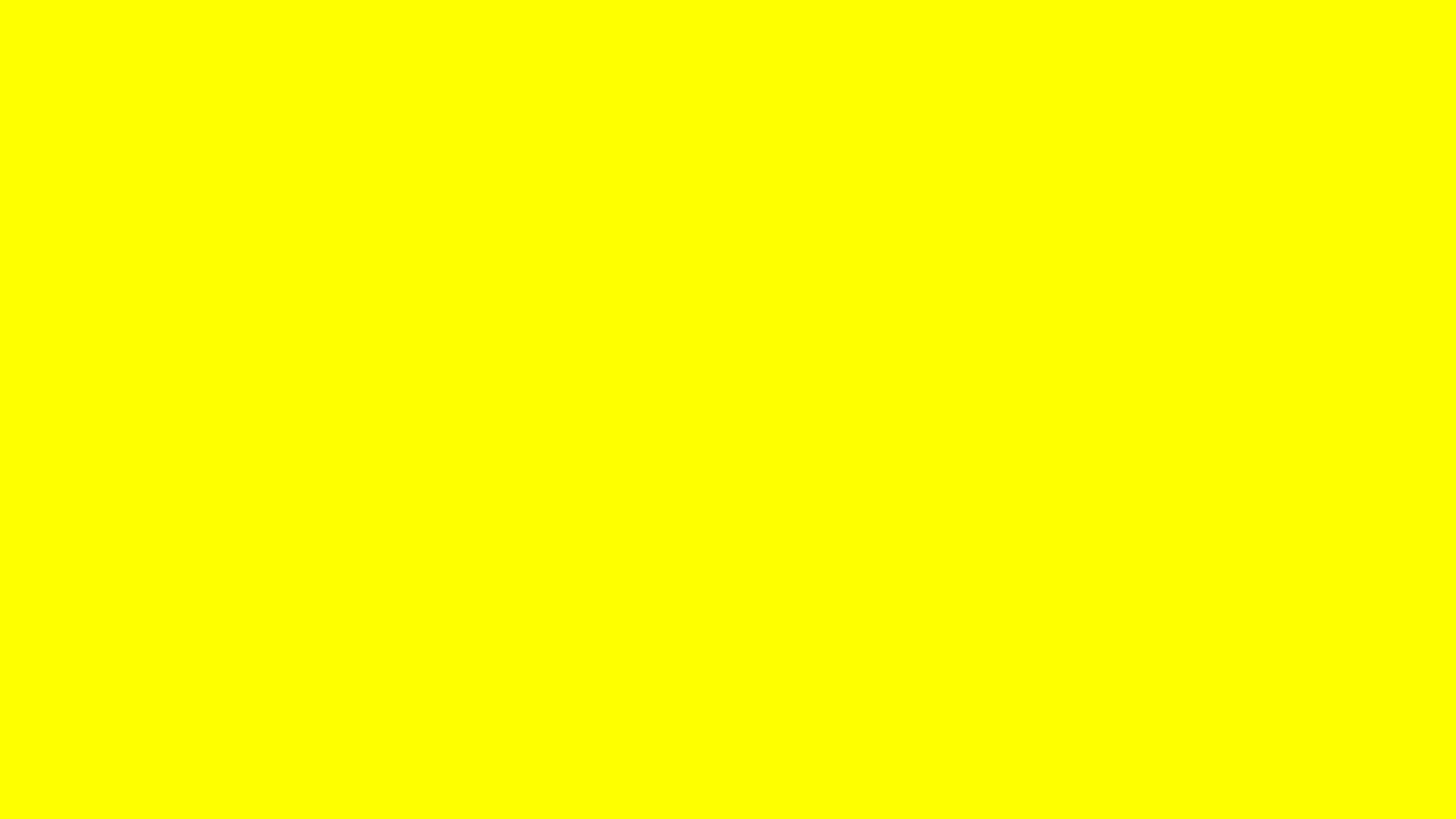 «Детский сад №158 «Рябинушка» общеразвивающего вида с приоритетным осуществлением
деятельности по социально-личностному развитию детей»
города Чебоксары Чувашской РеспубликиПРОЕКТ «Люби и знай родной наш край»(старший дошкольный возраст)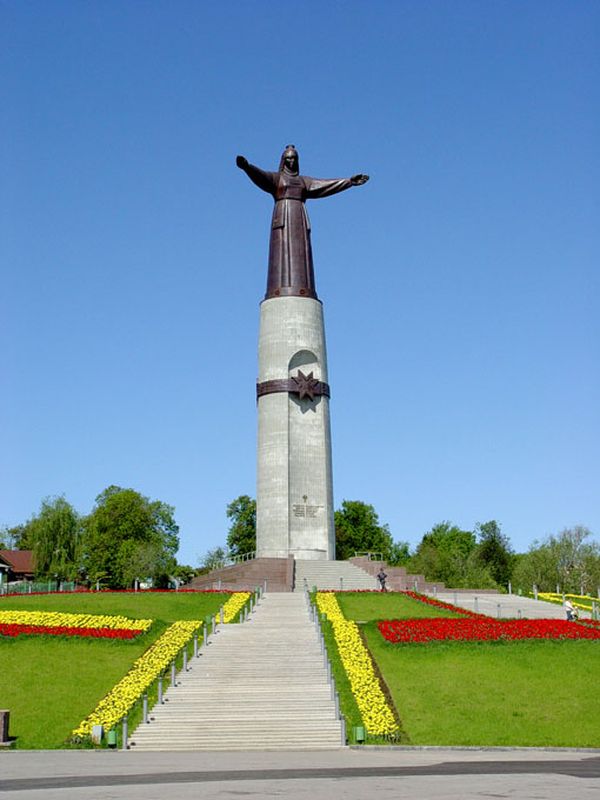 г. Чебоксары 2018               Мы живем на Чувашской  земле, поэтому чтим чувашское  культурное наследие. Изучение культурного наследия чувашского  народа, раскрытие его воспитательного потенциала, остаются важной и актуальной проблемой. Невольно вспоминаются слова Льва Николаевича Толстого: «Ты помни, мира не узнаешь, пока не знаешь края своего».         Процесс приобщения к чувашскому языку в детском саду призван не только обеспечить детей возможностью овладения ещё одним способом общения,  он должен ввести детей в мир культуры чувашского народа. Ведь как бы серьезно ни продумывались формы воспитания детей в детском саду, невозможно достигнуть поставленной цели без постоянной поддержки и активного участия родителей в педагогическом процессе.            Дошкольник стремится к активной деятельности, и чем она полнее и разнообразнее, тем более она значима для ребенка, тем успешнее идет его развитие, реализуется потенциальные возможности приобщения  к изучению чувашского языка через познавательное развитие.                Город Чебоксары исторически сложился как центр Чувашской Республики. Здесь проживают семьи, в которых дети воспитываются в условиях двуязычия.  Овладевая родным языком, ребенок учится понимать свою принадлежность и оценивать роль родной культуры в мире.           Обучение чувашскому языку в детском саду направлено на развитие способностей детей дошкольного возраста к общению.  «Программа образования ребенка - дошкольника»  предусматривает обучение детей чувашскому языку дошкольного возраста как необходимое условие формирование продуктивного чувашско – русского билингвизма (двуязычие) ведущее средство полноценной реализации закона «О языках в Чувашской Республике».  Реализация главной цели обучения чувашскому языку в детском саду связана с расширением общеобразовательного кругозора дошкольников. Наполнение содержания обучения информацией о Чувашской Республике последовательная опора на социокультурный и речевой опыт в родном языке, и сопоставление этого опыта  с приобретенным в совместной деятельности с педагогами и родителями. [3]          Детский сад, семья, окружающая микросреда оказывает сильное влияния на ребенка в плане формирования интереса, уважения к своему народу, к месту, где он вырос. [1]          В нашем детском саду большую часть контингента составляют русскоязычные дети. Проанализировав анкетирование, проводимое с родителями воспитанников ДОУ,  выявили утрату в чувашских семьях самоценности родного языком. Дети из многих чувашских семей не владеют чувашским языком, так как дома члены семьи общаются на русском языке между собой и с детьми. Недостаточная  педагогическая культура родителей не позволяет  обеспечить полноценное воспитание ребенка, приобщение его к национальной культуре и чувашскому языку. Поэтому был создан проект  «Люби и знай родной наш край». Предложенные нами познавательные маршруты  для родителей и детей помогут в изучении культурного наследия чувашского  народа и усвоении чувашского языка.        Цель проекта: использовать культурное наследие Чувашии в образовательной работе с детьми старшего дошкольного возраста средствами русского и чувашского языка для полноценного развития, становление их личности, формирования патриотизма.       Задачи:привлечение ресурсов городской среды и семей дошкольников к  изучению чувашского языка через познавательное развитие;        приобщение к историческим, культурным, национальным памятникам;вовлечение детей в активный исследовательский поиск;формирование интереса к настоящему и прошлому, умения видеть историю вокруг себя;формирование чувства патриотизма, нравственности, духовности;усваивание опыта социальных взаимоотношений;повышение интереса родителей и педагогов дошкольного учреждения к  обучению детей чувашскому языку через  историю родного  края.Участники: - дети старшего дошкольного возраста;-  родители воспитанников;-  воспитатель группы;-  старший воспитатель;-  руководитель ДОУ.Ожидаемые результаты:сформируется у детей интерес и положительное отношение к чувашскому языку, к культуре чувашского народа, истории родного края;осознания себя как личности, принадлежащей к определённому языковому и культурному сообществу; понимании важности изучения чувашского языкасформируется чувства патриотизма, нравственности, духовности;повышение интереса родителей и педагогов дошкольного учреждения к  обучению детей чувашскому языку через  историю родного  края;повысится профессиональная компетентность педагогов и педагогическая культура родителей в развитии личностной культуры ребенка как основы его любви к малой родине;План реализации проекта Приложение 1Маршрут: «Люби и знай родной наш край»Дорогие родители!      Проходя этот маршрут, вы сможете вместе с детьми попутешествовать по карте нашей республики и выяснить,  сколько городов,  их название, определить, когда они были основаны, узнать, что отражает герб города, какие основные реки протекаю. Во время путешествия по маршрутам возьмете для себя на заметку интересные факты, в ходе предложенных заданий.  Вы узнаете все, что вам нужно знать, о такой дорожной единице, как проспект. Совершите «прогулку» по проспекту и выясните его протяженность, название и расположение крупных объектов и памятников. Какой новый проспект появится в скором времени г.Новочебоксарск. «Познакомитесь» с выдающимися людьми Чувашии, обратите внимание на памятники, увековеченные в их честь, а напоследок сделаете селфи на фоне заинтересовавших или понравившихся объектов, названные в честь знаменитых людей нашей республики. В ходе каждого познавательного маршрута во время прогулок  знакомьте детей  с окружающими объектами на чувашском языке. После завершения всех маршрутов нас ждет увлекательная квест – игра «Знатоки родного края».1 маршрут «Старт»       Добрый день, родители! Мы  начинаем  путешествие по чувашскому краю и родному городу. В путешествие вы можете отправиться с командой родителей, всей семьей и с друзьями.       Пусть маршрут  будет для вас добрым. И разбудит в каждом из вас лучшее – чувства, желание слышать, понимать и поддерживать друг друга. Это поможет вам выполнить  задание по предложенному маршруту.  2 маршрут «Путешествие по карте»      Перед  вами карта Чувашской Республики. Она поможет вам определить города нашей республики. Узнать, какой самый молодой и старейший город   в хронологическом порядке  их основания. Постарайтесь найти старые фотографии городов и указать источник, где  нашли эту информацию. Исследуйте  историческую характеристику герба выбранного вами города, т.е,  как менялся герб (найдите  фотографии и расположите в последовательности их изменения). Что  отражает герб?      Определить основные реки,  протекающие по территории республики.Задание для маршрута 1. Рассмотрите карту и попробуйте определить,   лист,   какого дерева напоминает граница территории Чувашской Республики?  (Сопоставьте с листьями разных деревьев  и зарисуйте).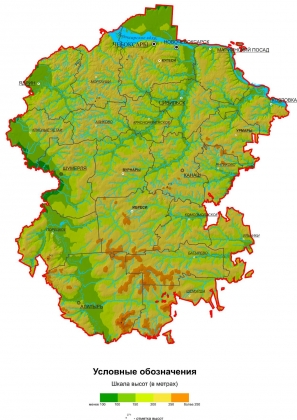 2.Назовите большие города, которые расположены на территории Чувашской Республики (на русском и чувашском языках). Распределите  их от самого старейшего к самому молодому, если известен (если есть возможность, сделайте коллаж из старых и современных фотографий городов Чувашии)3.Соотнесите гербы с городами Чувашии. Выберите один из гербов и расскажите о его истории.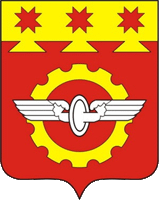 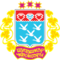 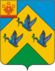 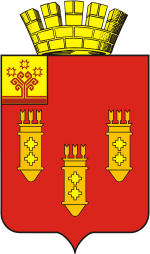 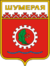 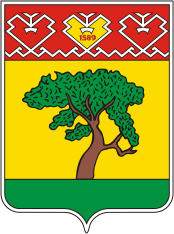 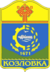 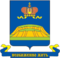 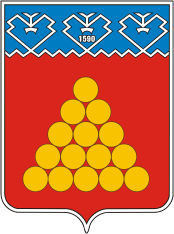 4.Определите по карте, какие основные реки, протекают  по территории Чувашской  Республики. (закрепление называние рек  на русском и чувашском языках).  Праздник этой реки отмечается каждый год. Когда и какой реки? Откуда произошло ее название,  и какая первая профессия зародилась на ее берегах. 3 маршрут «Проспекты городов»       Практически в каждом городе можно найти хотя бы один проспект. Что такое этот проспект? В чем его отличия от улицы? В первую очередь необходимо определить значение слова «проспект». Что такое? Выясните, в каких городах имеются проспекты и их протяженность. В ходе исследования выбранного вами проспекта получите более полную информацию: его протяженность, определите начало и где заканчивается,  почему он был так назван.     Подробнее узнайте информацию о крупных объектах проспекта с зарисовками или их фотографиями.(во время прогулок по проспектам знакомство с окружающими объектами на чувашском языке).Задание для маршрута 1.Определите значение слова «проспект». Что  такое?2.Какие города Чувашии имеют проспекты. Назовите их. Определите самый длинный и короткий проспект.3. Выберите проспект, о котором вы будете рассказывать. (Происхождение названия проспекта и протяженность, в честь кого или какого события дано название, откуда берет начало и где заканчивается). Найдите старые фотографии проспекта.4. Какие крупные объекты расположены  по проспекту (памятники, социально значимые объекты), сделайте их фотографии. 5. Где появится новый проспект,  и как будет называться? 4 маршрут   «Выдающиеся люди».       Не бывает городов без людей. Но есть люди, которые прославили наш город и республику. Таким людям ставят памятники, чтобы их не забывали.  Выдающимися  людьми Чувашии названы личности, внёсшие существенный вклад в культуру чувашского народа и всего человечества, известные своими достижениями или влиянием на ход истории. В ходе предложенных заданий, вам необходимо сначала выяснить, чем прославили нашу чувашскую землю нижеперечисленные люди. Найти памятники  выдающихся людей. А напоследок,  исследуйте объекты, названные в честь выдающихся людей,  и не забудьте сделать селфи с интересующими вас объектами. (во время прогулок по проспектам знакомство с окружающими объектами на чувашском языке).Задание для маршрута1. Определите, чем знаменит каждый из этих людей?(Иван Яковлевич Яковлев, Константин Васильевич Иванов, Михаил Сеспель, Василий Иванович Чапаев, Андриян Григорьевич Николаев , Соколов Валериан Сергеевич,  Павлова Надежда Васильевна) 2.Найдите  и  сфотографируйте памятники   выдающихся людей  Чувашии.3. Какие объекты  названы в честь выдающихся людей Чувашии, выберите интересующие вас  объекты, сделайте селфи.5  маршрут «Финиш»Вот мы и на финише!Мы надеемся, что вам  понравился  маршрут «Люби и знай родной наш край». Пройдя это маршрут, вы узнали много о своём родном крае. Расскажите о своём путешествии   своим друзьям. Покажите им свои фотографии  и сделайте вместе  альбом или  газету. Квест – игра «Знатоки родного края»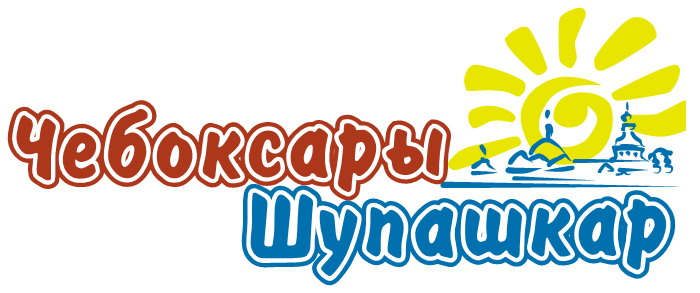 Литература:1.  Бруснигина Л.Х. Моя малая Родина: Народная школа, № 2-3 20072. Иванова Н.В. Билингвальное образование дошкольников . ФГБОУ ВПО «Чувашский государственный педагогический университет им. И. Я. Яковлева», Электронный научный журнал. 2013. – № 4. Современные проблемы науки и образования.3. Кузнецова Л.В. науч.руков. доктор педагогических наук, профессор: Программа образования ребенка – дошкольника. – Чебоксары: Чувашский республиканский институт образования, 2006.4. Михайлова С.Г. Учимся говорить по-чувашски.– Чебоксары: Чуваш. Гос. пед. ун – т, 2008.Разработали:заведующий Сославина И.А.,старший воспитатель  Мартынова Т.Ю.воспитатель  Шарафутдинова Э.С.Форма организации работыФорма организации работыФорма организации работыс детьмис педагогамис родителямиСентябрь                Наглядная информация по реализации проекта «Люби и знай родной наш край» Образовательный маршрут 1 маршрут «Старт». Знакомство с образовательными маршрутами.                Наглядная информация по реализации проекта «Люби и знай родной наш край» Образовательный маршрут 1 маршрут «Старт». Знакомство с образовательными маршрутами.ОктябрьОбразовательный маршрут 2  - «Путешествие по карте Чувашской Республики». -Рисование  «Лист дуба»-Составление презентации : «Города Чувашии», «Реки Чувашии»-Дидактическая игра «Гербы городов Чувашии»Образовательный маршрут 2  - «Путешествие по карте Чувашской Республики». -Рисование  «Лист дуба»НоябрьОбразовательный маршрут 3 «Проспекты городов Чувашии»Составление презентации:  «Проспекты города Чебоксары», «Проспекты городов Чувашии»Образовательный маршрут 3«Семейный выходной»Выход на проспекты г. ЧебоксарыДекабрь Образовательный маршрут 3«Проспект Тракторостроителей»-Выставка художественного творчества «Я на проспекте Тракторостроителей»Составление презентации «Проспекты города Чебоксары»«Семейный выходной»Выход на проспект Тракторостроителей.ЯнварьОбразовательный маршрут 3Экскурсия к заводу  ОАО "Промтрактор"Строительство тракторного завода-гиганта началось в Чебоксарах 12 января 1972 года.(история)Строительство тракторного завода-гиганта началось в Чебоксарах 12 января 1972 года.(история)февральЭкскурсия в  «Музей   истории тракторов»Экскурсия в  «Музей   истории тракторов»Экскурсия в  «Музей   истории тракторов»МартОбразовательный маршрут 4«Выдающиеся люди» Возложение цветов к пямятнику И.Я. Яковлева, С.Н.ФедороваОрганизация  фотовыставки «Памятники выдающихся людей» в ДОУ, размещение фотоматериалов на сайте ДОУОрганизация  фотовыставки «Памятники выдающихся людей» в ДОУ, размещение фотоматериалов на сайте ДОУАпрельОбразовательный маршрут 4День космонавтикиЭкскурсия к памятнику А. НиколаеваОрганизация  экскурсии к памятнику А. НиколаеваФотоотчет для родителей об экскурсии на сайте ДОУМайЭкскурсия в Парк Победы. Возложение цветов к Вечному огню.Экскурсия в Парк Победы. Возложение цветов к Вечному огню.Экскурсия в Парк Победы. Возложение цветов к Вечному огню.ИюньЭкскурсия в Чувашский национальный музеЭкскурсия в Чувашский национальный музеЭкскурсия в Чувашский национальный музеИюль«Сердцу милый уголок», фотовыставка о  родном  чувашском  краеОформление выставки творческих работ«Край родной»Участие в выставки творческих работ«Край родной»АвгустДень города Чебоксары (1469 г. «Мой город»Конкурс  творческих работОтчет по реализации проекта «Люби и знай родной наш край»Организация  фотовыставки «Мой город» в ДОУ, размещение фотоматериалов на сайте ДОУАвгустМаршрут 5 «Финиш» Квест – игра «Знатоки родного края» совместное мероприятие с родителями и детьми.Маршрут 5 «Финиш» Квест – игра «Знатоки родного края» совместное мероприятие с родителями и детьми.Маршрут 5 «Финиш» Квест – игра «Знатоки родного края» совместное мероприятие с родителями и детьми.